Cursus gezondheidsrecht Physician Assistant 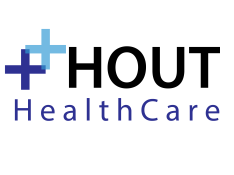 InleidingDe laatste decennia is er een grote belangstelling voor het recht ontstaan. Cliënten in de gezondheidszorg worden steeds mondiger, kritischer en er ontstaat een groter rechtsbewustzijn. Deze ontwikkelingen hebben onder andere geleid tot een groter aantal klachten over hulpverleners in de zorg. Kennis van wet- en regelgeving in de gezondheidszorg is van belang om op de hoogte te zijn van de eigen rechtspositie en die van de cliënt. Deze kennis kan klachten voorkomen en draagt bij aan de kwaliteit van de beroepsuitoefening. Inhoud lesIn het eerste deel van het college staat de wet- en regelgeving centraal waarmee de physician assistant (PA) te maken heeft. Er wordt ingegaan op de verschillende patiëntenrechten zoals het recht op informatie, het verlenen van toestemming, dossierrechten en het beroepsgeheim. Ook wordt ingegaan op de verantwoordelijkheden van de hoofdbehandelaar en de verantwoordelijkheidsverdeling bij samenwerking in de zorg en in situaties dat sprake is van een opdracht tot het uitvoeren van voorbehouden handelingen. In het tweede deel van het college staat de rechtshandhaving en aansprakelijkheid centraal. Besproken worden de verschillende klachtmogelijkheden en procedures, de kenmerken van het klacht-, civiel- en tuchtrecht en de praktijk van het tuchtrecht voor PA. Tot slot wordt getoond hoe je kunt zoeken naar tuchtuitspraken in het tuchtbestand van de overheid en worden de 7 tot nu toe behandelde tuchtuitspraken over PA doorgenomen. Geen van deze klachten leidde tot een maatregel tegen de PA. Door het behandelen van verschillende casus en uitspraken in rechtszaken tijdens de les wordt de praktische toepassing van wet- en regelgeving inzichtelijk gemaakt.Eisen voorafgaand en tijdens de cursusDeze cursus heeft geen eindtoets, de deelnemers kunnen uiterlijk 18 maart aan de docent een juridische vraag uit de eigen beroepspraktijk mailen (info@houthealthcare.nl). De vraag zal dan tijdens de les worden besproken. Verder wordt van de deelnemers verwacht dat ze dit draaiboek en de verplichte literatuur hebben doorgenomen.LeerdoelConstructief om kunnen gaan met fouten: zorg dragen voor een veilig klimaat en (risico’s op) eigen fouten en fouten van anderen bespreekbaar kunnen maken.Subdoelen Op de hoogte zijn van het wettelijk kader waarin je mag/moet handelen op basis van wetgeving en de beroepscode voor de PA onder andere op het gebied van informed consent, dossiervoering en geheimhoudingOp de hoogte zijn van je verantwoordelijkheden bij samenwerking in de zorg, in opleidingssituaties en in situaties dat sprake is van een opdracht tot het uitvoeren van voorbehouden handelingen. Op de hoogte zijn van je verantwoordelijkheden in situaties dat je als PA hoofdbehandelaar bentOp de hoogte zijn van de verschillende klachtmogelijkheden en procedures tegen PA, met name het klacht-, civiel- en het tuchtrecht en aan kunnen geven wat de belangrijkste kenmerken zijn van de tuchtprocedureGericht kunnen zoeken naar tuchtuitspraken over PA in het tuchtbestand van de overheidKunnen reflecteren op rechtelijke uitspraken en casuïstiek op diverse gebieden van jouw beroepsuitoefeningVerplichte literatuurBeroepscode PA 2012 https://www.napa.nl/kwaliteit-nascholing/dossiers/beroepscode-ontwikkeling/  Handreiking Verantwoordelijkheidsverdeling bij samenwerking in de zorg KNMG, V&VN, KNOV, KNGF, KNMP, NIP, NVZ, NFU, GGZ Nederland, NPCF. 2010 blz. 1 t/m 11 https://nvab-online.nl/sites/default/files/Handreiking_verantwoordelijkheidsverdeling__2010_01_26_DEF%20(2).pdfHoofdbehandelaar: wie is het en wat houdt het in? VvAA https://www.vvaa.nl/voor-leden/nieuws/hoofdbehandelaarTuchtcolleges voor de Gezondheidszorg. 2019. Klachten over uw zorg? https://www.tuchtcollege-gezondheidszorg.nl/over-de-tuchtcolleges/documenten/publicaties/documentatie-procedures/informatiefolder/informatiefolder/informatiefolderAanbevolen Casus en uitspraken in rechtszaken die tijdens de les aan bod komenCasus 1 Verzwijgen slecht nieuwsCasus 2 12-jarige mag zelf beslissen over behandelingCasus 3 Gynaecoloog-en-verloskundige-berispt-om-doodgeboorteCasus 4 Chronologie-zaak-ex-neuroloog-ernst-jansen-steurCasus 5 Geen causaal verbandCasus 6 Tekort schieten in informatieplichtCasus 7 Missen toevalsbevindingCasus 8 ECLI_NL_TGZRZWO_2020_10 Casus 9 ECLI_NL_TGZRZWO_2019_72 Casus 10 ECLI_NL_TGZRZWO_2018_155Andere verwijzingen die aan bod komen tijdens de lesPhysician-assistent-radiotherapie-in-avl-vaak-hoofdbehandelaarhttps://www.samenwerkenaankwaliteit.nl/jaarverslag-2019/inhoud/jaarverslag-consumenten/zorg-welzijnhttps://www.tuchtcollege-gezondheidszorg.nl/https://www.bigregister.nl/http://tuchtrecht.overheid.nl/nieuwhttps://www.rechtspraak.nl/Erik Hout, 3 januari 2021